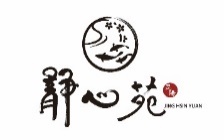 場地租借申請表申請日期:   年   月  日  租借單位/個人單位負責人聯絡人聯絡人連絡電話行動電話傳真電話E-mail通訊地址活動類別  活動 (   分享會    記者會     講座    工作坊  包場 (   文學沙龍    文學茶室  展覽 (   美術作品    攝影作品   其他  其他 (                                 )  活動 (   分享會    記者會     講座    工作坊  包場 (   文學沙龍    文學茶室  展覽 (   美術作品    攝影作品   其他  其他 (                                 )  活動 (   分享會    記者會     講座    工作坊  包場 (   文學沙龍    文學茶室  展覽 (   美術作品    攝影作品   其他  其他 (                                 )租用場地   一館 (室內    人)       其他 (                       )   二館 (室內    人)       其他 (                       )   其他 (                                         )   一館 (室內    人)       其他 (                       )   二館 (室內    人)       其他 (                       )   其他 (                                         )   一館 (室內    人)       其他 (                       )   二館 (室內    人)       其他 (                       )   其他 (                                         )活動類型租借期間開立發票備註場地租借洽詢洽詢專線 (02) 2653-9292$271 洽詢專線 (02) 2653-9292$271 洽詢專線 (02) 2653-9292$271 